Udtræksmuligheder fra Dansk Lunge Cancer RegisterUdtræksmuligheder fra Dansk Lunge Cancer RegisterUdtræksmuligheder fra Dansk Lunge Cancer RegisterUdtræksmuligheder fra Dansk Lunge Cancer RegisterTil brug for ansøgere Til brug for ansøgere Til brug for ansøgere Til brug for DLCRSæt X FelttekstValgmulighedFeltnavnUDREDNINGSFORMULAREN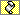 UDREDNINGSFORMULARENUDREDNINGSFORMULARENStarttidstarttid_resFørste fremmødeFoersteFremmoedePatienten er set på ansvarlig afdeling 
for udredningPtPaaEgenAfdelingSet og foretager ikke yderligere registreringSetOgFaerdigregistreretHøjdehoejdeVægtvaegtDLCO i % af forventetDLCOPakkeårpakkeaarFev1fev1ECOG Performance-status0: Fuldt aktiv, ingen indskrænkningerECOGPerformanceECOG Performance-status1: Begrænset i fysisk krævende aktiviteter, 
men oppegående.ECOGPerformanceECOG Performance-status2: Oppegående og kan klare sig selv. 
Oppe og aktiv >50% af dagtidenECOGPerformanceECOG Performance-status3: I stand til at udføre den nødvendigste selvpleje, 
hvile i seng eller stol >50% af dagtidenECOGPerformanceECOG Performance-status4: Behov for døgndækkende pleje, kan intet klareECOGPerformanceECOG Performance-status5: DødECOGPerformanceECOG Performance-status6: Ikke oplystECOGPerformanceUndersøgelserUndersøgelserDiagnose etableret ved (1. prioritet)DiagnoseEnum1Diagnose etableret ved (2. prioritet)DiagnoseEnum2Diagnose etableret ved (3. prioritet)DiagnoseEnum3Sideangivelsesideangivelse_resSideangivelseTUL1SideangivelseTUL2SideangivelseTUL3PatobankdiagnoseSmåcellet karcinomPatobankdiagnosePatobankdiagnoseIkke-småcellet karcinomPatobankdiagnosePatobankdiagnosePlanocellulært karcinomPatobankdiagnosePatobankdiagnoseAdenokarcinomPatobankdiagnosePatobankdiagnoseStorcellet karcinomPatobankdiagnosePatobankdiagnoseAdenoskvamøst karcinomPatobankdiagnosePatobankdiagnoseSarkomatoidt karcinomPatobankdiagnosePatobankdiagnoseNeuroendokrin tumorPatobankdiagnosePatobankdiagnoseKarcinoidPatobankdiagnosePatobankdiagnoseAnden malign primær lungecancer (NOS)PatobankdiagnosePatobankdiagnoseBlandingstumorPatobankdiagnosePatobankdiagnoseKlinisk diagnosePatobankdiagnoseKlassifikationKlassifikationSluttidsluttid_resSluttidsluttid_korrSluttidsluttidBopælskommune på diagnosetidspunktetOrg.Unit_CodeAnfør ønsket periode:Anfør ønsket periode:Anfør ønskede afdelinger:Anfør ønskede afdelinger:Anfør ønsket TNM:Anfør ønsket TNM:Køn ønskesKøn ønskesCpr.nr ønskesCpr.nr ønskesNavn ønskesDødsdato ønskesDødsdato ønskesUdtræksmuligheder fra Dansk Lunge Cancer RegisterUdtræksmuligheder fra Dansk Lunge Cancer RegisterUdtræksmuligheder fra Dansk Lunge Cancer RegisterUdtræksmuligheder fra Dansk Lunge Cancer RegisterTil brug for ansøgere Til brug for ansøgere Til brug for ansøgere Til brug for DLCRSæt X FelttekstValgmulighedFeltnavnKIRURGIFORMULARKIRURGIFORMULARKIRURGIFORMULARKirurgiformular vedr. primær lungecancerPrimaerLungecancerHenvisningsdatoXLCKIRURGIHENVDATO_resIndlæggelsesdatoXLCKIRURGIINDLDATO_resNeo-adjuverende behandlingXLCNEOADJUVERENDEBEHQuad_resNeo-adjuverende behandlingNejNeo-adjuverende behandlingJaNeo-adjuverende behandlingUoplystØget ventetidKIRVENTETIDÅrsag til øget ventetidKIRVENTEAARSAGPatientens ønskeKIRVENTEAARSAGSociale forholdKIRVENTEAARSAGAnden behandling eller sygdomKIRVENTEAARSAGTerapeutiske risikofaktorerKIRRISK_resKOLXLCRISKKOL_resMb CordisXLCRISKMBCORDIS_resAndreXLCRISKANDRE_resAlkoholmisbrugALKOHOLQuadOperationsdatoXLCOPERATIONSDATO_resTypeXLCKIROPTYPETorakotomiXLCKIROPTYPETorakoskopiXLCKIROPTYPEAdgangXLCTORAKOTOMIADGAnteriorXLCTORAKOTOMIADGPostero-latXLCTORAKOTOMIADGSternotomiXLCTORAKOTOMIADGAndreXLCTORAKOTOMIADGMuscle sparingMUSCLESPARINGQuadKlassifikationXlcKlasEksplorativt indgrebXlcKlasKileresektionXlcKlasSegmentresektionXlcKlasLobektomiXlcKlasBilobektomiXlcKlasLobektomi m/ "sleeve resektion"XlcKlasLobektomi og kileresektionXlcKlasLobektomi og segmentresektionXlcKlasPneumonektomiXlcKlasUdvidet pneumonektomiXlcKlasMed carinaresektion mm.XlcKlasCompletionXlcKlasLokalisation Kileresektion, Segmentresektion, LobektomiXlcLokHOLXlcLokMLXlcLokHULXlcLokVOLXlcLokVULXlcLokLokalisation BilobektomiXlcBilobektomiLokHOL + MLXlcBilobektomiLokHUL + MLXlcBilobektomiLokLokalisation PneumonektomiXlcPneuCompLokHøjreXlcPneuCompLokVenstreXlcPneuCompLokThoraxvægsresektionXLCTHORAXVAEGSRESEKTIndsat patchINDSATPATCHOperation på bronkietræ uden lungeresektionXLCOPBRONKIEURESTumor fjernet makroradikaltXLCTUMORFJERNETMAKROEstimeret antal præoperativt fungerende segmenterFUNGSEGMENTERFjernet antal segmenterFJERNSEGMENTEREstimeret postoperativ FEV1ESTFEV1Tumor fjernet mikroradikaltXLCTUMORFJERNETMIKROPatologiPatologi_resPatologiSmåcellet karcinomPatologi_resPatologiIkke-småcellet karcinomPatologi_resPatologiPlanocellulært karcinomPatologi_resPatologiAdenokarcinomPatologi_resPatologiStorcellet karcinomPatologi_resPatologiAdenoskvamøst karcinomPatologi_resPatologiSarkomatoidt karcinomPatologi_resPatologiNeuroendokrin tumorPatologi_resPatologiKarcinoidPatologi_resPatologiAnden malign primær lungecancer (NOS)Patologi_resPatologiBlandingstumorPatologi_resPatologiKlinisk diagnosePatologi_resPostoperativt forløbXLCPOSTOPERATIVTIngen komplikationerXLCPOSTOPERATIVTKomplikationerXLCPOSTOPERATIVTDød under indlæggelseXLCPOSTKOMPL01ArytmiXLCPOSTKOMPL02Vælg arytmitype:XLCARYTMITYPEAFXLCARYTMITYPEAndetXLCARYTMITYPEAMIXLCPOSTKOMPL03LungeemboliXLCPOSTKOMPL04PneumoniXLCPOSTKOMPL05AtelektaseXLCPOSTKOMPL06LuftlækageXLCPOSTKOMPL07EmpyemXLCPOSTKOMPL08Bronkopleural fistelXLCPOSTKOMPL09RespiratorbehandlingXLCPOSTKOMPL10Antal dage:XLCRESPIRATORBEHANDLPneumothorax - suppl. drænXLCPOSTKOMPL11Neurologiske komplikationerXLCPOSTKOMPL12Blødning medførende reop.XLCPOSTKOMPL13Reoperation, andre årsagerXLCPOSTKOMPL14SårinfektionXLCPOSTKOMPL15AndreXLCPOSTKOMPL16IntensivafdelingXLCINTENSIVAFDELINGAntal dageXLCINTENSIVAFDDAGEPeroperativ glandelstagingxlcperopglandel2Rxlcperopglandel2rMalignitetpermalignitet2r_tri2Lxlcperopglandel2lMalignitetpermalignitet2l_tri3Axlcperopglandel3a_triMalignitetpermalignitet3a_tri3Pxlcperopglandel3pMalignitetpermalignitet3p_tri4Rxlcperopglandel4rMalignitetpermalignitet4r_tri4Lxlcperopglandel4lMalignitetpermalignitet4l_tri5xlcperopglandel5Malignitetpermalignitet5_tri6xlcperopglandel6Malignitetpermalignitet6_tri7xlcperopglandel7Malignitetpermalignitet7_tri8xlcperopglandel8Malignitetpermalignitet8_tri9Rxlcperopglandel9rMalignitetpermalignitet9r_tri9Lxlcperopglandel9lMalignitetpermalignitet9l_tri10Rxlcperopglandel10rMalignitetpermalignitet10r_tri10Lxlcperopglandel10lMalignitetpermalignitet210l_tri>=11Rxlcperopglandel11rMalignitetpermalignitet11r_tri>=11Lxlcperopglandel11lMalignitetpermalignitet11l_triUdskrivelsesdatoXLCUDSKRIVELSEDATO_resOverflyttet, anden afdelingXLCOVERFLYTTETANAFDQuadVidere forløbXLCVIDEREFORLOEBVidere forløbBehandlende afdelingXLCVIDEREFORLOEBVidere forløbAnden kirurgisk afdelingXLCVIDEREFORLOEBVidere forløbMedicinsk afdelingXLCVIDEREFORLOEBVidere forløbOnkologisk afdelingXLCVIDEREFORLOEBVidere forløbAnden afdelingXLCVIDEREFORLOEBVidere forløbEgen lægeXLCVIDEREFORLOEBVidere forløbUoplystXLCVIDEREFORLOEBVidere forløbDød under indlæggelseKlassifikationKlassifikationBopælskommune på diagnosetidspunktetOrg.Unit_CodeAnfør ønsket periode:Anfør ønsket periode:Anfør ønskede afdelinger:Anfør ønskede afdelinger:Anfør ønsket TNM:Anfør ønsket TNM:Køn ønskesKøn ønskesCpr.nr ønskesCpr.nr ønskesNavn ønskesDødsdato ønskesDødsdato ønskesUdtræksmuligheder fra Dansk Lunge Cancer RegisterUdtræksmuligheder fra Dansk Lunge Cancer RegisterUdtræksmuligheder fra Dansk Lunge Cancer RegisterUdtræksmuligheder fra Dansk Lunge Cancer RegisterTil brug for ansøgere Til brug for ansøgere Til brug for ansøgere Til brug for DLCRSæt X FelttekstValgmulighedFeltnavnONKOLOGIFORMULARONKOLOGIFORMULARONKOLOGIFORMULARØget ventetidONKVENTETID_resÅrsag til øget ventetidONKVENTEAARSAGÅrsag til øget ventetidPatientens ønskeONKVENTEAARSAGÅrsag til øget ventetidSociale forholdONKVENTEAARSAGÅrsag til øget ventetidAnden behandling eller sygdomONKVENTEAARSAGECOG Performance-statusECOGPerformanceECOG Performance-status0: Fuldt aktiv, ingen indskrænkningerECOGPerformanceECOG Performance-status1: Begrænset i fysisk krævende aktiviteter, 
men oppegående.ECOGPerformanceECOG Performance-status2: Oppegående og kan klare sig selv. 
Oppe og aktiv >50% af dagtidenECOGPerformanceECOG Performance-status3: I stand til at udføre den nødvendigste selvpleje,  
hvile i seng eller stol >50% af dagtidenECOGPerformanceECOG Performance-status4: Behov for døgndækkende pleje, kan intet klareECOGPerformanceECOG Performance-status5: DødECOGPerformanceECOG Performance-status6: Ikke oplystECOGPerformancePatologiPatologi_resPatologiSmåcellet karcinomPatologi_resPatologiIkke-småcellet karcinomPatologi_resPatologiPlanocellulært karcinomPatologi_resPatologiAdenokarcinomPatologi_resPatologiStorcellet karcinomPatologi_resPatologiAdenoskvamøst karcinomPatologi_resPatologiSarkomatoidt karcinomPatologi_resPatologiNeuroendokrin tumorPatologi_resPatologiKarcinoidPatologi_resPatologiAnden malign primær lungecancer (NOS)Patologi_resPatologiBlandingstumorPatologi_resPatologiKlinisk diagnosePatologi_resKlassifikationKlassifikationBehandlingstartdatoBEHANDLING_START_resKemoBEHANDLING_KEMOStråleterapiBEHANDLING_STRAntal fraktionerBEHANDLING_STR_FRACTotal dosis i GYBEHANDLING_STR_GYAndenBEHANDLING_ANDENBehandlingstypeBEHANDLING_TYPE_resBehandlingstypeIntenderet kurativBEHANDLING_TYPE_resBehandlingstypePalliativBEHANDLING_TYPE_resBehandlingstypeAdjuvangBEHANDLING_TYPE_resBehandlingstypeNeoadjuvantBEHANDLING_TYPE_resBehandlingstypeikke udfyldtBEHANDLING_TYPE_resHjernemetastaserPALL_ONK_BEHPAL_INDHJMedullært tværsnitPALL_ONK_BEHPAL_INDMEDVena cava sup. syndromPALL_ONK_BEHPAL_INDCAVAKnoglePALL_ONK_BEHPAL_INDKNOGLEPrimær tumorPALL_ONK_BEHPAL_INDPRIMPCIPALL_ONK_BEHPAL_INDPCIAndenPALL_ONK_BEHPAL_INDANDENBopælskommune på diagnosetidspunktetOrg.Unit_CodeAnfør ønsket periode:Anfør ønsket periode:Anfør ønskede afdelinger:Anfør ønskede afdelinger:Anfør ønsket TNM:Anfør ønsket TNM:Køn ønskesKøn ønskesCpr.nr ønskesCpr.nr ønskesNavn ønskesDødsdato ønskesDødsdato ønskesAnsøgt af:Ansøgt af:Dato:Dato: